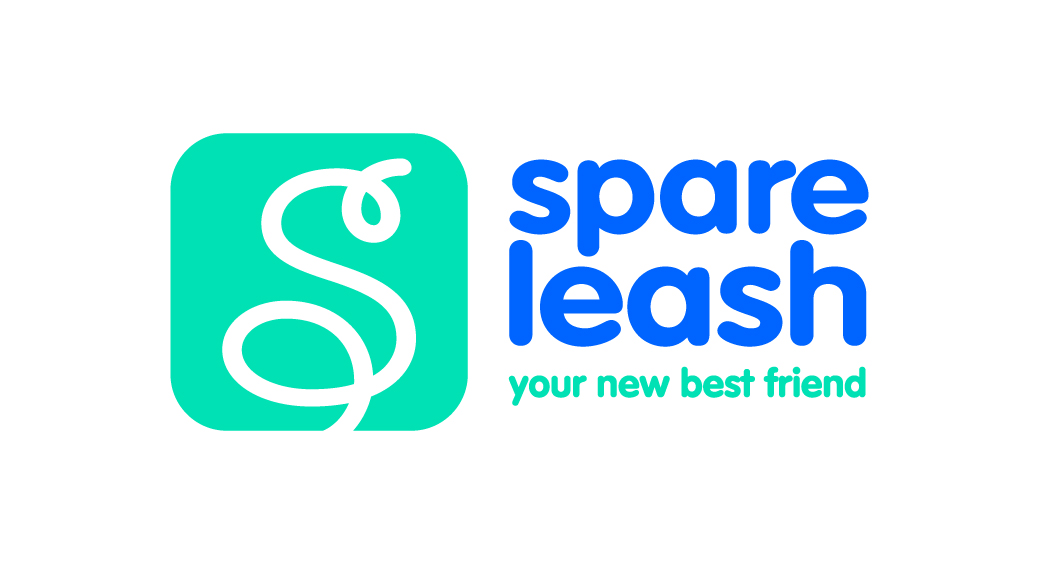 Spare Leash www.spareleash.comPosition: Customer Service Manager Description of RoleSpare Leash is looking for a full time customer service manager to help build and lead the customer service team. This person will be assisting in the day-to-day bookings for pet owners and also help assisting pet sitters. Qualifications Must have previous customer service experienceShould have experience with management and leading a teamHighly organizedWrite in English & ChineseGreat communication skills Can manage stressful situationsPet Knowledge is a plus  LanguageFluent English & ChineseAdditional Information Location: Jingan Temple, Shanghai Hours per week:  40 hours a week Start Date: Early October Minimum duration: 6 monthsJob compensation: 6000RMB Apply Resume &  a little bit about yourself and why you think you would be a good fit for this position JD Guidelines:Please clarify the language skill requirements in the JDs so that we can decide which platform we shall put the JDs on. Salary: Interns for CA are unpaid, but you can decide whether to give stipend or not. The average market price in Shanghai is around RMB 100/day.Example China AcceleratorChinaccelerator is the first and longest running startup accelerator program in China based out of Shanghai and run by SOSV. Chinaccelerator is the best place for seed to early-stage startups that have the potential to expand globally. So far, our 3-month accelerator program has taken 6 batches of extraordinary founders and propelled them to their full potential.     www.chinaccelerator.comPosition Title:       Financial Analyst InternDescription of RoleSupporting our investment progress including: market research, identifying top early-stage investment prospects, modeling financials and cap tables, internal investment memo documentation, due diligence and analysis. You will attend fundraising meetings, and be counted on to provide insights and feedback as we meet new startups. The role is meant to be a 3month internship with potential future opportunities for exceptional performers.Qualifications A track record that demonstrates exception persistence, resourcefulness and leadership in previous endeavors Plugged into and knowledgeable about the Asia tech startup ecosystem Strong communication and relationship-building skills Exceptional analytical and critical thinking skills Proven ability to self-motivate, hardworking and enthusiastic Demonstrates passion for technology and innovationLanguageFluent professional English is mandatory, Mandarin is additional creditAdditional Information Location: Jing’an Temple, Shanghai Hours per week:  25-40hrs/weekStart Date: March 2017  Minimum duration: 3 monthsInternship stipend: UnpaidApplication Information Application procedures: Send your Resume/CV to hr@ca.com and cc work@chinaccelerator.comInstead of a cover letter, please answer the following questions: 1. What are the 1-2 achievements you are most proud of? 2. What is one startup that most people think is a great business but you’re skeptial aout? Why?We will be evaluating applications as they are submitted. Please submit only your resume and concise answers to the above questions;